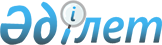 2024-2026 жылдарға арналған Острогорск ауылдық округінің бюджеті туралыАқмола облысы Астрахан аудандық мәслихатының 2023 жылғы 22 желтоқсандағы № 8С-15-10 шешімі.
      Қазақстан Республикасының Бюджет кодексінің 9-1 бабының 2 тармағына, "Қазақстан Республикасындағы жергілікті мемлекеттік басқару және өзін-өзі басқару туралы" Қазақстан Республикасының Заңының 6 бабының 1 тармағының 1) тармақшасына сәйкес, Астрахан аудандық мәслихаты ШЕШІМ ҚАБЫЛДАДЫ:
      1. Острогорск ауылдық округінің 2024-2026 жылдарға арналған бюджеті, тиісінше 1, 2 және 3 қосымшаларға сәйкес, соның ішінде 2024 жылға келесі көлемдерде бекітілсін:
      1) кірістер – 109912,0,0 мың теңге, оның ішінде:
      салықтық түсімдер – 3132,0 мың теңге;
      салықтық емес түсімдер – 0,0 мың теңге;
      негізгі капиталды сатудан түсетін түсімдер – 0,0 мың теңге;
      трансферттердің түсімдері – 106780,0 мың теңге;
      2) шығындар – 110845,3 мың теңге;
      3) таза бюджеттік кредиттеу – 0,0 мың теңге:
      бюджеттік кредиттер – 0,0 мың теңге;
      бюджеттік кредиттерді өтеу – 0,0 мың теңге;
      4) қаржы активтерімен операциялар бойынша сальдо – 0,0 мың теңге;
      қаржы активтерін сатып алу – 0,0 мың теңге;
      мемлекеттің қаржы активтерін сатудан түсетін түсімдер – 0,0 мың теңге;
      5) бюджет тапшылығы (профициті) – -933,3 мың теңге;
      6) бюджет тапшылығын қаржыландыру (профицитін пайдалану) – 933,3 мың теңге.
      Ескерту. 1-тармақ жаңа редакцияда - Ақмола облысы Астрахан аудандық мәслихатының 27.03.2024 № 8С-19-15 (01.01.2024 бастап қолданысқа енгізіледі) шешімімен.


      2. 2024 жылға арналған Острогорск ауылдық округінің бюджеті көлемінде аудандық бюджеттен ауылдық округтің бюджетіне берілетін бюджеттік субвенциялар 26959 мың теңге сомасында қарастырылғаны ескерілсін.
      3. 2024 жылға арналған Острогорск ауылдық округінің бюджетінде азаматтық қызметшілердің жекелеген санаттарының, мемлекеттік бюджет қаражаты есебінен ұсталатын ұйымдар қызметкерлерінің, қазыналық кәсіпорындар қызметкерлерінің жалақысын көтеруге республикалық бюджеттен берілетін ағымдағы нысаналы трансферттер 24 мың теңге жалпы сомасында қарастырылғаны ескерілсін.
      4. 2024 жылға арналған Острогорск ауылдық округінің бюджетінде Астрахан ауданы Новый Колутон ауылының көше-жол желісін орташа жөндеуге облыстық бюджеттен ағымдағы нысаналы трансферттер 79 797 мың теңге жалпы сомасында қарастырылғаны ескерілсін.
      5. 2024 жылға арналған Острогорскауылдық округінің бюджетің атқару процесінде секвестре жатпайтын бюджеттік бағдарламалардың тізбесі, 4 қосымшаға сәйкес бекітілсін.
      6. Осы шешім 2024 жылдың 1 қаңтарынан бастап қолданысқа енгізіледі. 2024 жылға арналған Острогорск ауылдық округінің бюджеті
      Ескерту. 1-қосымша жаңа редакцияда - Ақмола облысы Астрахан аудандық мәслихатының 27.03.2024 № 8С-19-15 (01.01.2024 бастап қолданысқа енгізіледі) шешімімен. 2025 жылға арналған Острогорск ауылдық округінің бюджеті 2026 жылға арналған Острогорск ауылдық округінің бюджеті 2024 жылға арналған Острогорск ауылдық округінің бюджетің атқару процесінде секвестрге жатпайтын аудандық бюджеттік бағдарламалардың тізбесі
					© 2012. Қазақстан Республикасы Әділет министрлігінің «Қазақстан Республикасының Заңнама және құқықтық ақпарат институты» ШЖҚ РМК
				
      Астрахан аудандық мәслихатының төрағасы

М.Қожахмет
Астрахан аудандық
мәслихатының
2023 жылғы 22 желтоқсандағы
№ 8С-15-10 шешіміне
1 қосымша
Санаты
Санаты
Санаты
Санаты
Сома,
мың теңге
Сыныбы
Сыныбы
Сыныбы
Сома,
мың теңге
Ішкі сыныбы
Ішкі сыныбы
Сома,
мың теңге
Атауы
Сома,
мың теңге
I. КІРІСТЕР
109912,0
1
Салықтық түсімдер
3132,0
01
Табыс салығы
118,0
2
Жеке табыс салығы
118,0
04
Меншікке салынатын салықтар
3014,0
1
Мүлікке салынатын салықтар
450,0
4
Көлік құралдарына салынатын салық
1546,0
5
Бірыңғай жер салығы 
1018,0
4
Трансферттердің түсімдері
106780,0
02
Мемлекеттiк басқарудың жоғары тұрған органдарынан түсетiн трансферттер
106780,0
3
Аудандардың (облыстық маңызы бар қаланың) бюджетінен трансферттер
106780,0
Функционалдық топ
Функционалдық топ
Функционалдық топ
Функционалдық топ
Сома,
мың теңге
Бюджеттік бағдарламалардың әкімшісі 
Бюджеттік бағдарламалардың әкімшісі 
Бюджеттік бағдарламалардың әкімшісі 
Сома,
мың теңге
Бағдарлама
Бағдарлама
Сома,
мың теңге
Атауы
Сома,
мың теңге
II. ШЫҒЫНДАР
110845,3
01
Жалпы сипаттағы мемлекеттiк қызметтер 
20395,2
124
Аудандық маңызы бар қала, ауыл, кент, ауылдық округ әкімінің аппараты
20395,2
001
Аудандық маңызы бар қала, ауыл, кент, ауылдық округ әкімінің қызметін қамтамасыз ету жөніндегі қызметтер
20395,2
06
Әлеуметтiк көмек және әлеуметтiк қамсыздандыру
7299,0
124
Аудандық маңызы бар қала, ауыл, кент, ауылдық округ әкімінің аппараты
7299,0
003
Мұқтаж азаматтарға үйде әлеуметтік көмек көрсету
7299,0
07
Тұрғын үй-коммуналдық шаруашылық
1130,7
124
Аудандық маңызы бар қала, ауыл, кент, ауылдық округ әкімінің аппараты
1130,7
008
Елді мекендердегі көшелерді жарықтандыру
1130,7
12
Көлiк және коммуникация 
82020,4
124
Аудандық маңызы бар қала, ауыл, кент, ауылдық округ әкімінің аппараты
82020,4
013
Аудандық маңызы бар қалаларда, ауылдарда, кенттерде, ауылдық округтерде автомобиль жолдарының жұмыс істеуін қамтамасыз ету
1000,0
045
Аудандық маңызы бар қалаларда, ауылдарда, кенттерде, ауылдық округтерде автомобиль жолдарын күрделі және орташа жөндеу
81020,4
III. Таза бюджеттік кредиттеу
0,0
Бюджеттік кредиттер
0,0
Бюджеттік кредиттерді өтеу
0,0
IV. Қаржы активтерімен операциялар бойынша сальдо
0,0
Қаржы активтерін сатып алу
0,0
Мемлекеттің қаржы активтерін сатудан түсетін түсімдер
0,0
V. Бюджет тапшылығы (профицит)
-933,3
VI. Бюджет тапшылығын қаржыландыру (профицитті пайдалану)
933,3Астрахан аудандық
мәслихатының
2023 жылғы 22 желтоқсандағы
№ 8С-15-10 шешіміне
2 қосымша
Санаты
Санаты
Санаты
Санаты
Сома,
мың теңге
Сыныбы
Сыныбы
Сыныбы
Сома,
мың теңге
Ішкі сыныбы
Ішкі сыныбы
Сома,
мың теңге
Атауы
Сома,
мың теңге
I. КІРІСТЕР
30431
1
Салықтық түсімдер
3240
01
Табыс салығы
122
2
Жеке табыс салығы
122
04
Меншікке салынатын салықтар
3115
1
Мүлікке салынатын салықтар
81
3
Жер салығы
385
4
Көлік құралдарына салынатын салық
1599
5
Бірыңғай жер салығы
1050
05
Тауарларға, жұмыстарға және қызметтерге салынатын iшкi салықтар 
3
3
Табиғи және басқа да ресурстарды пайдаланғаны үшiн түсетiн түсiмдер
3
4
Трансферттердің түсімдері
27191
02
Мемлекеттiк басқарудың жоғары тұрған органдарынан түсетiн трансферттер
27191
3
Аудандардың (облыстық маңызы бар қаланың) бюджетінен трансферттер
27191
Функционалдық топ
Функционалдық топ
Функционалдық топ
Функционалдық топ
Сома,
мың теңге
Бюджеттік бағдарламалардың әкімшісі
Бюджеттік бағдарламалардың әкімшісі
Бюджеттік бағдарламалардың әкімшісі
Сома,
мың теңге
Бағдарлама
Бағдарлама
Сома,
мың теңге
Атауы
Сома,
мың теңге
II. ШЫҒЫНДАР
30431
01
Жалпы сипаттағы мемлекеттiк қызметтер 
21548
124
Аудандық маңызы бар қала, ауыл, кент, ауылдық округ әкімінің аппараты
21548
001
Аудандық маңызы бар қала, ауыл, кент, ауылдық округ әкімінің қызметін қамтамасыз ету жөніндегі қызметтер
21548
06
Әлеуметтiк көмек және әлеуметтiк қамсыздандыру
7299
124
Аудандық маңызы бар қала, ауыл, кент, ауылдық округ әкімінің аппараты
7299
003
Мұқтаж азаматтарға үйде әлеуметтік көмек көрсету
7299
07
Тұрғын үй-коммуналдық шаруашылық
514
124
Аудандық маңызы бар қала, ауыл, кент, ауылдық округ әкімінің аппараты
514
008
Елді мекендердегі көшелерді жарықтандыру
514
12
Көлiк және коммуникация 
1070
124
Аудандық маңызы бар қала, ауыл, кент, ауылдық округ әкімінің аппараты
1070
013
Аудандық маңызы бар қалаларда, ауылдарда, кенттерде, ауылдық округтерде автомобиль жолдарының жұмыс істеуін қамтамасыз ету
1070
III. Таза бюджеттік кредиттеу
0
Бюджеттік кредиттер
0
Бюджеттік кредиттерді өтеу
0
IV. Қаржы активтерімен операциялар бойынша сальдо
0
Қаржы активтерін сатып алу
0
Мемлекеттің қаржы активтерін сатудан түсетін түсімдер
0
V. Бюджет тапшылығы (профицит)
0
VI. Бюджет тапшылығын қаржыландыру (профицитті пайдалану)
0Астрахан аудандық
мәслихатының
2023 жылғы 22 желтоқсандағы
№ 8С-15-10 шешіміне
3 қосымша
Санаты
Санаты
Санаты
Санаты
Сома,
мың теңге
Сыныбы
Сыныбы
Сыныбы
Сома,
мың теңге
Ішкі сыныбы
Ішкі сыныбы
Сома,
мың теңге
Атауы
Сома,
мың теңге
I. КІРІСТЕР
30796
1
Салықтық түсімдер
3489
01
Табыс салығы
131
2
Жеке табыс салығы
131
04
Меншікке салынатын салықтар
3355
1
Мүлікке салынатын салықтар
87
3
Жер салығы
415
4
Көлік құралдарына салынатын салық
1722
5
Бірыңғай жер салығы
1131
05
Тауарларға, жұмыстарға және қызметтерге салынатын iшкi салықтар 
3
3
Табиғи және басқа да ресурстарды пайдаланғаны үшiн түсетiн түсiмдер
3
4
Трансферттердің түсімдері
27307
02
Мемлекеттiк басқарудың жоғары тұрған органдарынан түсетiн трансферттер
27307
3
Аудандардың (облыстық маңызы бар қаланың) бюджетінен трансферттер
27307
Функционалдық топ 
Функционалдық топ 
Функционалдық топ 
Функционалдық топ 
Сома,
мың теңге
Бюджеттік бағдарламалардың әкімшісі 
Бюджеттік бағдарламалардың әкімшісі 
Бюджеттік бағдарламалардың әкімшісі 
Сома,
мың теңге
Бағдарлама 
Бағдарлама 
Сома,
мың теңге
Атауы
Сома,
мың теңге
II. ШЫҒЫНДАР
30796
01
Жалпы сипаттағы мемлекеттiк қызметтер 
21801
124
Аудандық маңызы бар қала, ауыл, кент, ауылдық округ әкімінің аппараты
21801
001
Аудандық маңызы бар қала, ауыл, кент, ауылдық округ әкімінің қызметін қамтамасыз ету жөніндегі қызметтер
21801
06
Әлеуметтiк көмек және әлеуметтiк қамсыздандыру
7300
124
Аудандық маңызы бар қала, ауыл, кент, ауылдық округ әкімінің аппараты
7300
003
Мұқтаж азаматтарға үйде әлеуметтік көмек көрсету
7300
07
Тұрғын үй-коммуналдық шаруашылық
550
124
Аудандық маңызы бар қала, ауыл, кент, ауылдық округ әкімінің аппараты
550
008
Елді мекендердегі көшелерді жарықтандыру
550
12
Көлiк және коммуникация 
1145
124
Аудандық маңызы бар қала, ауыл, кент, ауылдық округ әкімінің аппараты
1145
013
Аудандық маңызы бар қалаларда, ауылдарда, кенттерде, ауылдық округтерде автомобиль жолдарының жұмыс істеуін қамтамасыз ету
1145
III. Таза бюджеттік кредиттеу
0
Бюджеттік кредиттер
0
Бюджеттік кредиттерді өтеу
0
IV. Қаржы активтерімен операциялар бойынша сальдо
0
Қаржы активтерін сатып алу
0
Мемлекеттің қаржы активтерін сатудан түсетін түсімдер
0
V. Бюджет тапшылығы (профицит)
0
V1. Бюджет тапшылығын қаржыландыру (профицитті пайдалану)
0Астрахан аудандық
мәслихатының
2023 жылғы 22 желтоқсандағы
№ 8С-15-10 шешіміне
4 қосымша
Атауы
Денсаулық сақтау
Ерекше жағдайларда сырқаты ауыр адамдарды дәрігерлік көмек көрсеттін ең жақын денсаулық сақтау ұйымына жеткізуді ұйымдастыру